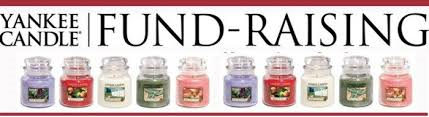 PLEASE SUPPORT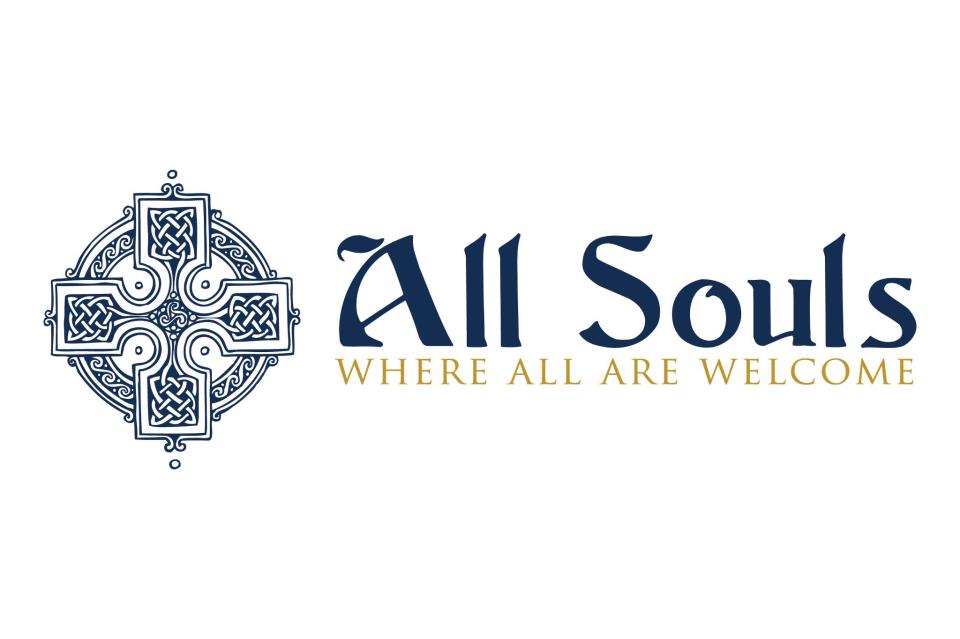 www.yankeecandelfundraising.comFundraising GROUP#: 990068693Order by October 19 – you will receive in time for Thanksgiving and Christmas!